                                         Предотвратим инсульт.Инсульт - это нарушение  мозгового  кровообращения, в следствие  закупорки (ишемии – около 80% всех случаев),  или разрыва  (кровоизлияние в мозг — около 15% случаев),  сосуда питающего часть мозга. 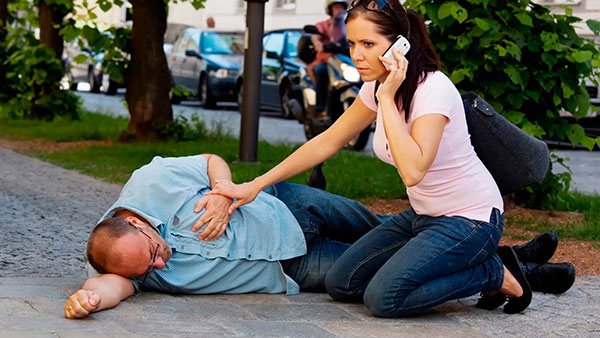 До недавнего времени риск развития заболевания  ассоциировался с возрастом старше 65 лет, на данный момент  инсульт диагностируется  у пациентов от  30 до 45 лет  и даже у детей. Риск развития инсульта у мужчин в молодом возрасте  намного выше, чем у женщин,  но  после 65 лет риски заболевания  у обоих полов  уравниваются. По данным статистики, инфаркты и инсульты  уносят самое большое количество человеческих жизней. Ежегодно в мире регистрируется около 6 миллионов случаев этой патологии. Только 20% людей, перенесших инсульт, возвращается к нормальной жизни, 33% - умирают в течение года, 37% - становятся зависимыми от посторонней помощи: летальность среди заболевших  от 25%  - до 40%.	 Нарушение мозгового кровообращения  ведет к парализации конечностей,  к полной или частичной потере трудоспособности. К факторам риска увеличивающим вероятность развития инсульта относят храп во время сна, депрессию,  гипертоническую болезнь;  сахарный диабет; нарушение сердечного ритма; избыточную массу тела, частые стрессовые ситуации,  табакокурение, злоупотребление алкоголем. Основной причиной инсульта у женщин среднего возраста является лишний вес,  со скоплением жира в абдоминальной зоне (в области живота).К общим симптомам заболевания специалисты относят: резкую  головную боль, онемение половины лица, нарушения зрения и речи. Наряду с общими симптомами у женщин  наблюдаются нетипичные признаки нарушения мозгового кровообращения: сильная, приступообразная боль в одной руке или ноге; внезапно наступивший приступ икоты; резкая боль в животе; сильная тошнота; внезапная слабость; потеря сознания на короткое время; внезапная боль в груди; удушье; учащенное сердцебиение; бессонница. Необходимо помнить и немедленно обратиться в медицинское учреждение если:                                                                          у пациента     перекошено лицо,                                                                          спутанность или невнятность речи,                                                                          не может  поднять одинаково обе руки.  Тяжесть последствий инсульта и скорость восстановления утраченных функций  зависят от того, насколько быстро больной получит медицинскую помощь. СЛЕДУЕТ ЗНАТЬ! 3-6 часов – это время с момента проявления первых симптомов заболевания, когда развития необратимых изменений в мозге можно избежать. Введение  препаратов в течение 3 часов с момента «удара» помогает предотвратить наступление паралича или даже смерти больного. Чтобы предотвратить инсульт необходимо:- сохранять  правильный режим труда и отдыха;- правильно питаться;- высыпаться и избавиться от стрессовых ситуаций; - отказаться от вредных привычек (курение, злоупотребление алкоголем);          - увеличить физическую активность;            - контролировать АД (в норме менее 140/90 мм рт столба).